SITE PLAN APPROVAL PROCESSFOR THECITY OF 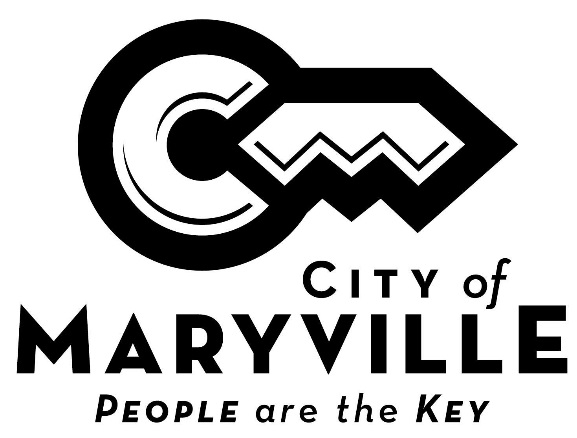 COMMERCIALBUSINESSINDUSTRIALWelcome to the City of Maryville, a progressive city located in the foothills of the Great Smoky Mountains. Maryville strives to be the best location for your business interest by placing the right amount of emphasis on development requirements which set high standards to ensure quality development and planning growth. Careful attention is given to construction and site plans which result in a distinctively pleasing community to live, work, and play.This brochure is designed to give developers, architects, engineers, and contractors a general introduction to the development process. The following are descriptions of the responsibilities of various City divisions and departments involved in the development process. Contacting these divisions/departments prior to preparing plans can help you expedite the process.NOTICETO:	Engineers	Architects	Developers	Owners	ContractorsGrading, foundation, building and electrical permits will NOT be issued for projects requiring a site plan until such plan has been COMPLETELY approved.Grading permits will NOT be issued for new residential subdivisions until road and drainage plans have been approved.All erosion control measures shown on the plans must be in place before a grading permit will be issued.  The construction inspector must be notified prior to placement of erosion control measures so that an inspection of these measures can be scheduled.  Once the measures have been approved by the inspector, a grading permit can be obtained.SITE PLAN APPROVAL PROCESS   	The following is a description of the             minimum steps necessary to process a site plan with the City of Maryville as required by the Maryville Land Development Regulations (revised 2/2015).	Informal Consultation - Early in the development planning process, the developer should contact the City Planning Department to determine if a site plan is required before a building permit can be issued for the project.  If a site plan is required, the developer may request an informal site inspection and/or a preliminary review of the plans.  	Consultation with Individual Departments - If the City planning staff determines that a site plan is required for the development, the developer should contact each of the individual City departments to discuss the project and City requirements.  A list of the contact people with the various City departments is at the end of this document.	Submission of Site Plan - When site plan is completed, the developer, owner or their duly authorized agent shall submit ten (10) copies of the site plan and one copy of complete drainage calculations to the Engineering Administrative Assistant before 4:30 p.m. Monday for the following Friday morning site review meeting to be held at 8:30 a.m.  Site plans and drainage calculations must be stamped by the appropriate design professional.	Site Plan Review - All site plans will be reviewed on Tuesday morning for minimum requirements.  If the plan meets the minimum requirements, it will be reviewed on Friday.  If the plan does not meet the minimum requirements, it will be returned to the applicant listing the deficiencies.  All returned plans will have to be resubmitted by the process outlined under “Submission of Site Plan”.  The responsible design professional is required to attend the site review meeting to answer or ask questions pertinent to the project.	Site Plan Resubmittal - At the site plan review meeting, the project engineer/architect will be given a copy of each department’s comments and corrections.  The engineer/architect will make the necessary changes to the plans and resubmit ten (10) copies to the City’s Engineering Administrative Assistant.  Staff will review the plans for completeness and obtain signatures from the various departments.  A letter of approval and two (2) copies of the approved site plan will be mailed to the engineer/architect.  The contractor can then use one (1) copy to apply for the necessary building permits.  Site plan approval expires one year from the final approval date.		Construction Phase - During the construction of the project, a copy of the approved site plan shall be kept on site when work is underway.  The project will be inspected at various times by City inspectors.  If situations develop during construction that necessitate a change in the approved plan, it is the responsibility of the developer to have the design professional of record revise the plan and resubmit it to the City Engineer for review.		Final Project Approval - When the contractor obtains the necessary permits, he will be given a final inspections sign-off card.  It will be the responsibility of the contractor (or owner/developer) to call for a final inspection and secure signatures from each department listed on the card.  The Building Official will authorize the issuance of a Certificate of Occupancy only after the sign-off card is completed.MINIMUM SITE PLAN REQUIREMENTSThe site plan shall show the following information in a title block:Location or vicinity mapName and address of developmentName, address and contact phone number for the owner of record and applicantPresent zoning and any revisionsName, address and contact phone number of the engineer and/or architectFor multiple buildings, provide individual building addressesThe site plan shall show the following existing information:Property lines and street R.O.W. with necessary dimensions bearing and distanceStreets, alleys, sidewalks, curbs, and easementsBuildings, structures, retaining walls and signsExisting land use of abutting parcelsSanitary sewer systems, water mains, and service lines, fire hydrantsOverhead and underground electric linesNatural gas mains and service linesDriveways, entrances, exits and parking areasTrees, shrubs, and other landscape featuresNatural and artificial water coursesStorm drainage systemsLimits of flood plains and floodwaysExisting contours at two (2) foot intervals with reference datum mean sea levelBenchmark located and marked in the field where it can remain during constructionShow at all turning paths that public streets or private streets comply with AASHTO 40’ “Bus Design” turning radius for any development that will be serviced by a residential or commercial garbage truckAny other item needed to show the conditions of the siteMINIMUM SITE PLAN REQUIREMENTS CONTINUED…The site plan shall show the location, dimensions, size and/or height of the following when proposed:Street, alleys, sidewalks, curbs and easementsBuildings, structures, retaining wall and signs, (including the front, i.e. street elevation of proposed building and signs)Sanitary sewer systems and service lines, water mains and service lines, fire hydrants Size and location of water meterOverhead and underground electric linesLocation of electric meter and, if applicable, transformer(s)Natural gas mains and service linesDriveways, entrances, exits, fire lanes, and parking areas with stalls striped and number of spaces providedSigns and pavement markings necessary to aid traffic approaching or departing the siteTrees, shrubs, and other landscape featuresRefuse container pads and screening for padsDistances between buildingsNumber of commercial or industrial tenants and employeesProposed contours at two (2) foot intervalsFinished floor elevationsLoading and unloading areasSquare feet of floor spaceDrainage plan for collecting, conveying, and detaining stormwaterAny other item needed to show the conditions of the siteProposed percentage of open space denoted in plan with label and shading such areas labeled with a minimum of “lawn”Footcandle diagram for the site if requiredLandscaping/buffering if required Total square footage of impervious areas (including buildings, sidewalks, roadways, gravel areas, etc.,)Erosion prevention and sediment control measuresSWPPP submitted to TDECDrainage calculations showing all contributing drainage areas, pre and post runoff for 2, 5, 10 and 25 year stormsAll drainage easements (ponds and pipes)DIVISIONS/DEPARTMENTSThe following are descriptions of the responsibilities of various divisions and departments involved in the development process. Contacting these divisions/departments prior to preparing plans can help you expedite the process.DEPARTMENT OF ENGINEERING AND PUBLIC WORKSEngineeringPublic WorksDEVELOPMENT SERVICESPlanningCodes EnforcementDIVISION OF OPERATIONS ElectricWater and Sewer DepartmentFIRE DEPARTMENTFire InspectorsDEPARTMENT OF ENGINEERING AND PUBLIC WORKSEngineering DepartmentResponsibilities:	Site Plan Review			Issuance of Permits			Construction InspectionSite Plan ReviewThe Engineering Department shall review all site plans submitted to the City of compliance with the Maryville Land Development Regulations and Public Works Standards. Elements of the site plan to be reviewed by the Engineering Department include but are not limited to the following:		Access Design		On Site Traffic Circulation and Parking		Drainage Design and Flood Plain Management		Design of Structural Elements (Retaining Walls, etc.)		Soil Erosion Control		Required Dedications of Right-of-Ways and/or easements(See Site Plan Approval Process, and Minimum Site Plan Requirements for procedures to submit a site plan.)Site Plan Review FeesAll site plans reviewed by the site review team shall be subject to the following fee schedule:Size of Site (Acres)	$100.00$150.00$200.00$250.0050.01 Or more	$300.00Issuance of PermitsThe Engineering Department issues the following permits:Grading Permit, Access Permit, Right-of-Way Excavation PermitAnd approves Tennessee Department of Transportation access permits prior to submitting application to TDOT.Public Works DepartmentResponsibilities: 	Site Plan ReviewSite Plan ReviewThe Public Works Department shall review all site plans submitted to the City to ensure that solid waste disposal service can be provided to the site if the developer wishes to apply for this service. The department has requirements for the size, location and materials for the construction of dumpster pads and proper disposal of construction wastes.(See Site Plan Approval Process and Minimum Site Plan Requirements for procedures to submit a site plan.)DEVELOPMENT SERVICESPlanning DepartmentResponsibilities:	 Regional Planning Commission			Board of Zoning Appeals			Land Development Regulations			Site Plan ReviewInitial ContactYour initial contact is usually with the Planning Department where the overall concept of your development is explained to staff. The City planning staff administers the Zoning and Land Use Ordinance and can provide information on zoning restrictions and requirements for a specific parcel of land. Any changes or variances requested to accommodate the development may require action by the Maryville City Council, Maryville Regional Planning Commission and/or Board of Zoning Appeals. Regional Planning CommissionThe Maryville Regional Planning Commission meets regularly on the third Monday of each month. This Commission is the first step for obtaining a change in the zoning designation for a parcel of land. It also reviews site plans for any development located in the Parkway District which is generally described as a parcel of land within 1,000 feet of  (U.S. 321).Board of Zoning AppealsThe Board of Zoning Appeals regularly meets on the third Thursday of each month. It is charged with hearing any appeals from any order, decision, requirement, or interpretation of the Zoning and Land Use Ordinance made by an administrator in carrying out the duties of his office.Site Plan ReviewThe Planning Department shall review all site plans submitted to the City of compliance with the Zoning and Land Use Ordinance. Any changes of variances required to accommodate the development shall be submitted to the City planning staff for processing. To expedite the site plan process, the developer is encouraged to submit any changes as early as possible since a change in the zoning designation requires a minimum of three months to complete the process. Landscaping/buffering is required when a project adjoins residential properties.  (See Site Plan Approval Process and Minimum Site Plan Requirements for procedures to submit a site plan.)Codes Enforcement DepartmentResponsibilities: 	Site Plan Review			Building Plan Review			Issuance of Permits			Construction InspectionSite Plan ReviewThe Codes Enforcement Department shall review all site plans submitted to the city for compliance with applicable building codes. Elements of the site plan to be reviewed by the Codes Enforcement Department include but are not limited to building access, handicap accessibility and exterior storage areas.(See Site Plan Approval Process and Minimum Site Plan Requirements for procedures to submit a site plan.)Building Plan ReviewThe Codes Enforcement Department shall review all building, architectural and structural plans submitted to the City for compliance with building codes of the City of . The basic codes the City has adopted include the following*:				2012 International Building Code				2012 International Residential Code				2012 International Plumbing Code				2012 International Mechanical Code				2012 International Energy Conservation Code				2012 International Fire Code				2012 NFPA 101 Life Safety Code				2011 NFPA 70 National Electric Code				2009 ICC / ANSI  A117.1*Portions or all other codes and standards may apply if specifically referenced by one of the adopted codes.Building Permit and Plan Review Fees are as follows: PLAN REVIEW FEE SCHEDULE (payable with plan submittal)Plan-checking fee shall be equal to one-half the building permit fee except that the plan-checking fee shall not exceed $1000.00.This fee must be paid before plan review will begin.BUILDING PERMIT FEE SCHEDULE (payable at permit issuance)Issuance of PermitsThe Codes Enforcement Department issues the following permits:		Building Permit		Electrical Heating and Air Permit		Plumbing Permit		Sign Permit		Electrical Permit		Swimming Pool Permit		Demolition Permit		Mechanical PermitConstruction InspectionAt various stages of construction, inspection of improvements is required. Inspections during construction shall be arranged by contacting the Codes Enforcement Department at (865) 273-3500, between the hours of 8 to 9 a.m. and 1 to 2 p.m. A 24 – hour notice is required.DIVISION OF OPERATIONSElectric DepartmentResponsibilities: 	Site Plan Review			Installation of Electric ServiceSite Plan ReviewThe Electric Department shall review all site plans submitted to the City for compliance with the Rules and Regulations for City of Maryville Electric Department. Elements of the site plan to be reviewed by the Electric Department include but are not limited to the following:		Location of existing (if any) and proposed electric facilities		If applicable, location of pad mounted transformer (minimum 15 feet from 			building if three phase, min. 10 feet if single phase, maximum 15 feet from 		truck accessible paved area)		Voltage and phase configuration (single or three phase) of service		Main breaker size (Amps)(See Site Plan Approval and Minimum Site Plan Requirements for procedures to submit a site plan.)Installation of Electric ServiceThe Electric Department shall supply electric power to all sites within its service area. Power shall be furnished in accordance with the Rules and Regulations for City of Maryville Electric Department.WATER AND SEWER DEPARTMENTResponsibilities: 	Site Plan Review											Construction Inspection   	Final InspectionSite Plan ReviewThe Water and Sewer Department shall review all site plans submitted to the City for compliance with the Rules, Regulations, Rates and Policies for the City of Maryville Water and Sewer Department. Elements of the site plan to be reviewed by the Maryville Water and Sewer Department include but are not limited to the following:	Location of water and sewer mains and proposed services	Routing of water and sewer lines to serve site	Required dedication of easements	Location of F.H. and M.H. with elevations existing and proposed(See Site Plan Approval Process and Minimum Site Plan Requirements for procedures to submit a site plan.)Construction InspectionAt various stages of construction, inspection of improvements is required. Inspections during construction shall be arranged by contacting the Water and Sewer Department at (865) 273-3300, between 7:30 to 8 a.m. A 24 – hour notice is required.FIRE DEPARTMENTFire Prevention BureauResponsibilities: 	Site Plan Review			Building Plan Review			Construction Inspection			Sprinkler PermitsSite Plan ReviewThe Fire Inspector shall review all site plans submitted to the City for compliance with the fire codes of the City of . Elements of the site plan to be reviewed by the Fire Inspector include but are not limited to the following:		Access to the building to fight fires, sprinkler system hookups		Fire lanes, hazardous material storage		Location of hydrants(See Site Plan Approval Process and Minimum Site Plan Requirements for procedures to submit a site plan.)Building Plan ReviewThe Fire Inspector shall review all building, architectural, and structural plans submitted to the City for compliance with the fire codes of the City of . The basic codes the City has adopted include the following: 		City Ordinances		2012 International Fire Code		2012 NFPA 101 Life Safety CodesConstruction Inspection ReviewAt various stages of construction, inspection of improvements is required. Inspections during construction shall be arranged by contacting the Fire Inspector at (865) 273-3650, between the hours of 8 to 9 a.m. and 1 to 2 p.m. A 24 – hour notice is required.Sprinkler PermitsThe Fire Prevention Bureau shall issue a sprinkler permit prior to any work beginning on a new or existing sprinkler system. Sprinkler permits are issued at the Fire Inspector’s office in the  and available between 8 to 9 am and 1 to 2 pm each weekday. The licensed sprinkler contractor will obtain the permit and submit sprinkler drawings to the Fire Prevention Bureau. Sprinkler plans are reviewed and returned within ten (10) days with a request for changes before an approval.The Fire Inspector conducts the following inspections on sprinkler systems:		Sprinkler Plans Review		Construction Inspections		Approval of the Hydrostatic Testing of Above Ground Piping		Approval of Flow Testing 		Final Sprinkler Inspection REFERENCE DIRECTORYDevelopment Services , 416 West Broadway, 	General Information, Planning Commission, Board of Zoning Appeals, Landscaping, Downtown Design Review Board, Citywide Design Guidelines:		Contact: Michelle Portier, Planner					273-3500	Signs:		Contact: Scott Poland, Land Development Administrator			273-3500Engineering & Public Works (Engineering) Department , 416 West Broadway, 	General Information, Site Plan Review, Traffic, Engineering Permit:		Contact: Brian Boone P.E., Director of Engineering & Public Works	273-3500	Engineering Inspections:		Contact: Keith Brewer, Construction Inspector				273-3515	Stormwater Information: 		Contact: Dale Jayne, Stormwater Program Manager			273-3512	Stormwater Inspections:		Contact Danny Baldwin, Utility Construction Inspector			273-3518Codes Enforcement , 416 West Broadway, 	Permits and General Information:						273-3500             Plan Review:		Contact: Gary Walker, Building Official					273-3510	Building and Plumbing Inspections:		Contact Robert Large							273-3516	Mechanical Inspections:		Contact Maria Nelson							273-3513	Electrical Inspections:								Contact: Rusty Thompson, Electrical Inspector				273-3517	Property Numbering:		Contact: Tracy Smock, E-911 Addressing				981-7113Maryville Electric Department, 	General Information:		Contact: James Bond, Electric Distribution Engineer			273-3328Engineering and Public Works (Public Works) Department, 	General Information, Solid Waste:		Contact: Dan Cantwell, Sanitation Superintendent			273-3308Maryville Water & Sewer Department, 	General Information:		Contact: Brian Smith, Water and Sewer Engineer	 		273-3320Maryville Fire Department , 402 West Broadway, 	General Information:		Contact: Andrew Puckett, Fire Inspector					273-3615VALUATION:FEE:$1,000 and less:$25.00$1,000 to $50,000:$25.00 for the first $1000.00 plus $5.00 for each additional thousand or fraction thereof, to and including $50,000.00.$50,000 to $100,000:$270.00 for the first $50,000.00 plus $4.00 for each additional thousand or fraction thereof, to and including $100,000.00.$100,000 to $500,000:$470.00 for the first $100,000.00 plus $3.00 for each additional thousand or fraction thereof, to and including $500,000.00.$500,000 and up:$1670.00 for the first $500,000.00 plus $2.00 for each additional thousand or fraction thereof.